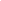 Popayán, 29 de marzo de 2023DERECHO DE PETICIÓNEPS SuraPopayán, ColombiaEstimados Señores: EPS SuraDepartamento de Atención al PacientePopayán, ColombiaAsunto: Derecho de Petición para ampliar horarios de atención médicaYo, JOSE LOBO SUAREZ, identificado con cédula de ciudadanía número 7636172 expedida en Popayán, en ejercicio del derecho de petición que consagra la Ley 1755 de 2015 - Ley de Derechos y Deberes de los Pacientes, respetuosamente solicito lo siguiente:Deseo solicitar la ampliación de los horarios de atención médica en EPS Sura. Actualmente, me encuentro con la necesidad de agendar una cita médica, pero he encontrado dificultades debido a la falta de disponibilidad de citas no programadas. Esta situación limita mi acceso a los servicios de salud cuando más los necesito.Fundamento mi petición en la legislación colombiana mencionada, la cual garantiza el derecho de los pacientes a recibir una atención médica oportuna y adecuada. La ampliación de los horarios de atención contribuiría a cumplir con este principio fundamental y aseguraría que los usuarios de EPS Sura puedan acceder a los servicios de salud de manera más efectiva.Adjunto a esta petición cualquier documentación o soportes adicionales que respalden mi solicitud. Asimismo, solicito que se realicen las gestiones necesarias para evaluar y considerar la posibilidad de ampliar los horarios de atención médica en beneficio de los pacientes.Por favor, envíen su respuesta a la siguiente dirección:JOSE LOBO SUAREZCédula: 7636172 de PopayánTeléfono: 3146835196Dirección: Carrera 7 # 4-50, Popayán, ColombiaCorreo Electrónico: jose.lobosuarez@hotmail.comAgradezco su atención a esta petición y espero una pronta respuesta.Atentamente,Jose Lobo Suarez